ElectricityPlease complete the activities on the next two pages in your books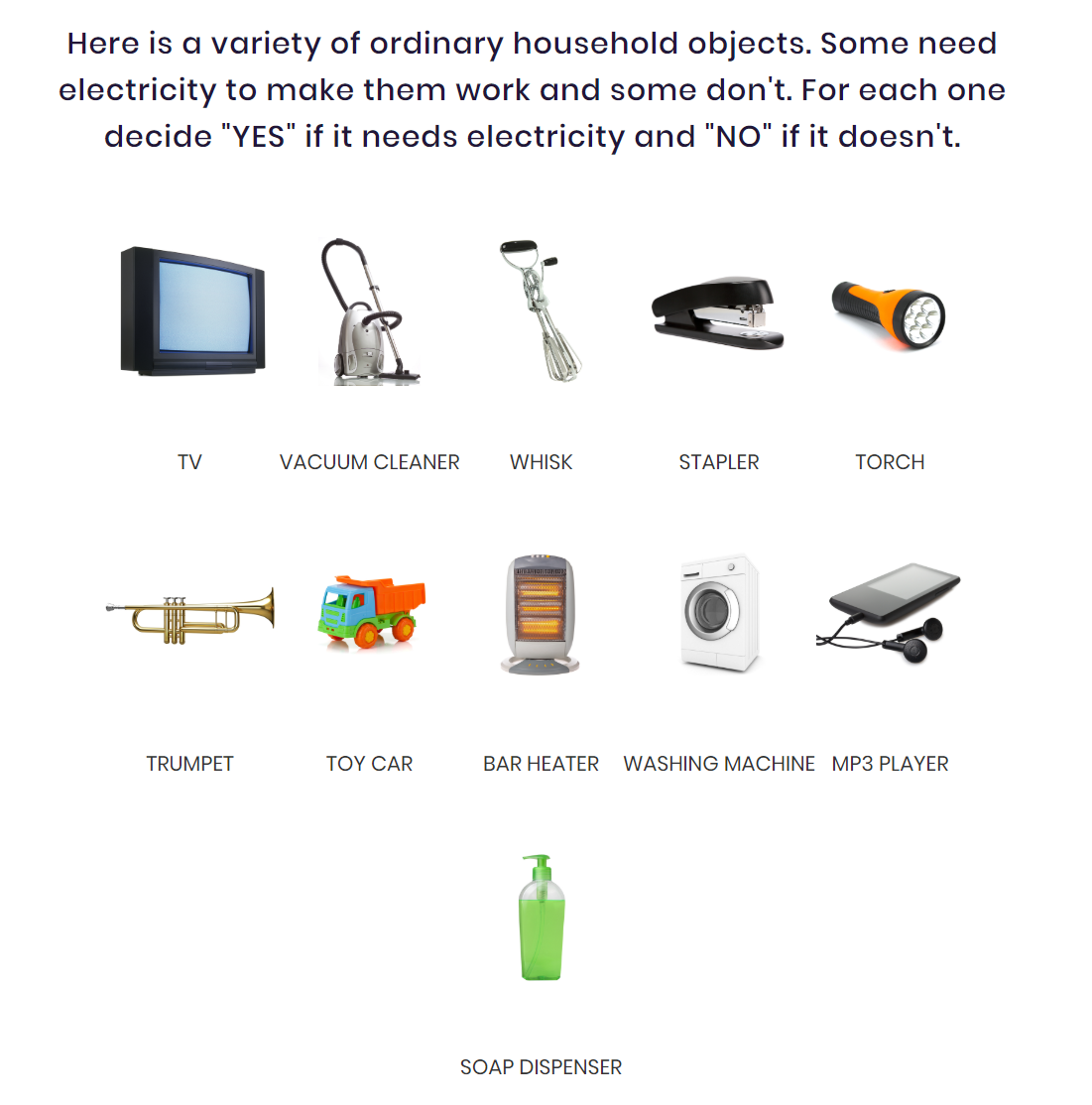 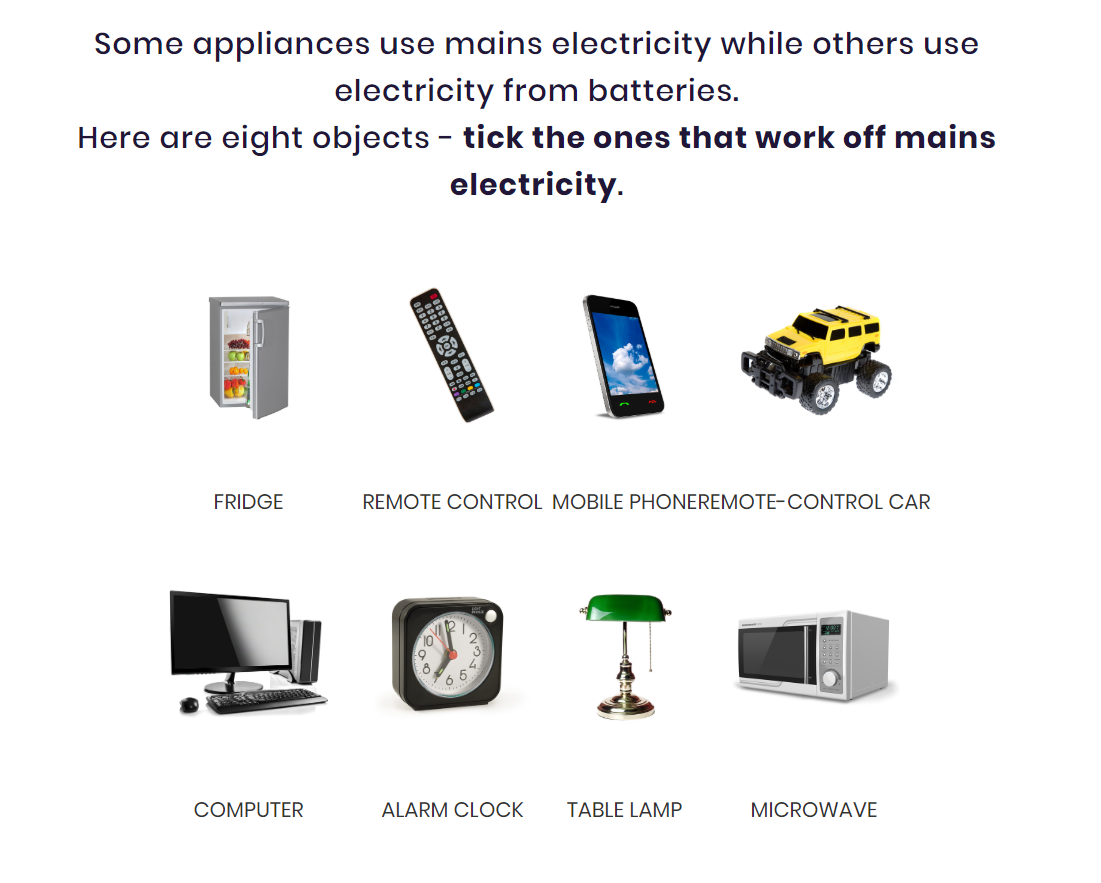 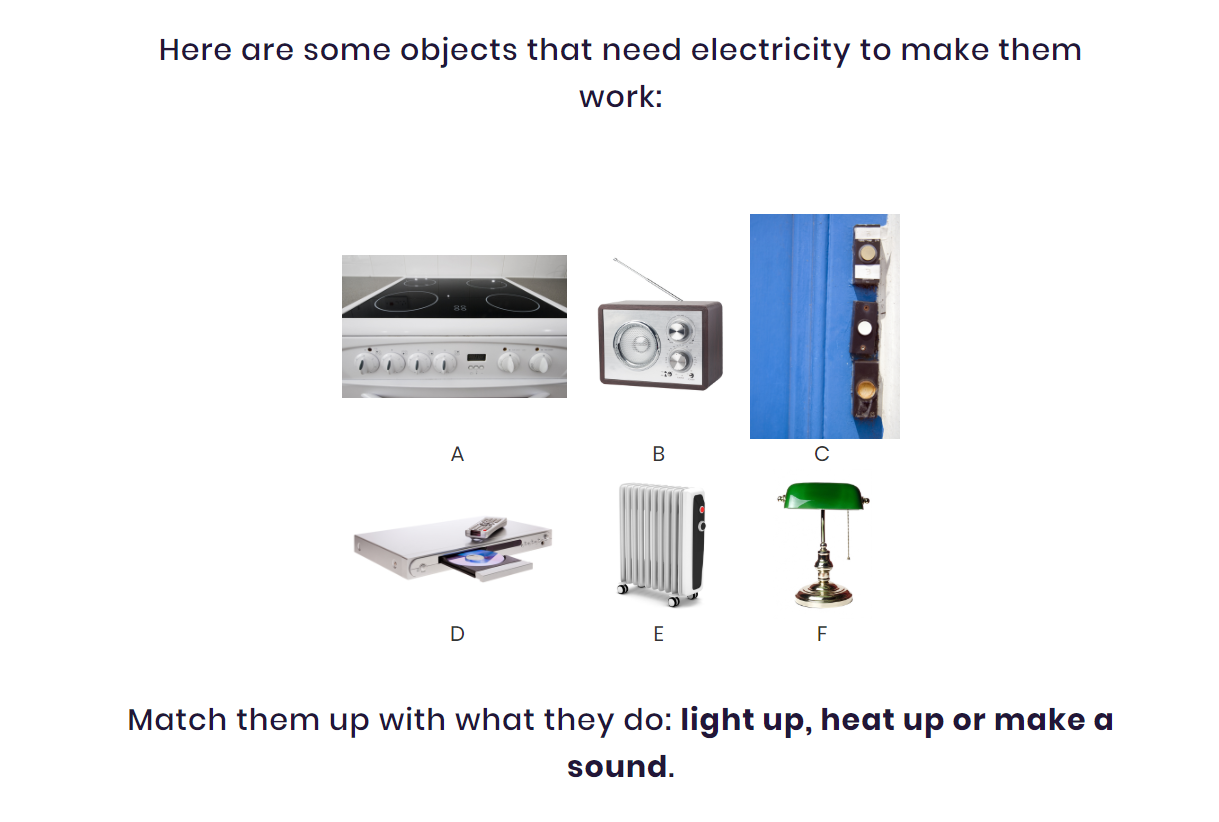 